附件1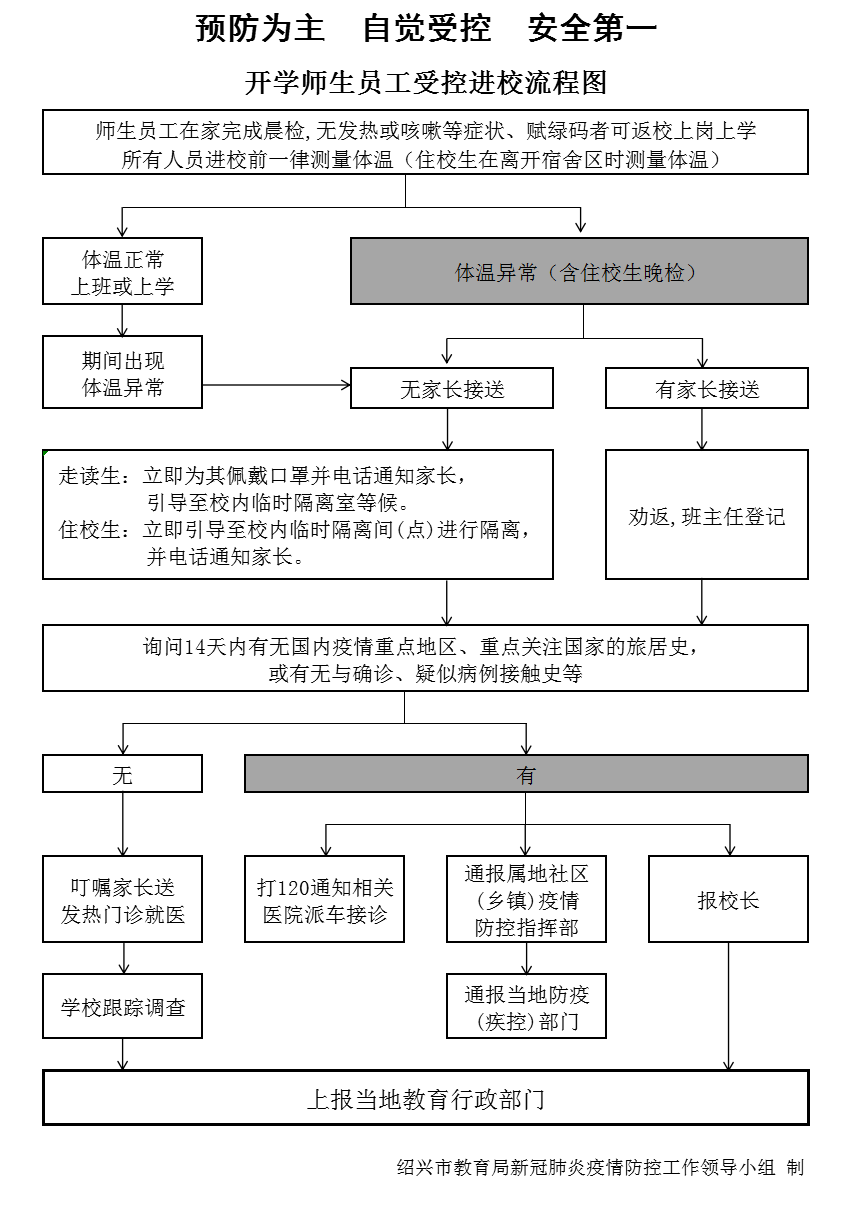 附件2学生返校健康申报表姓名性别班级身份证号学号绍兴住址联系电话假期是否离开绍兴市□是 □否□是 □否离开后的旅居地省（国家、地区）离开后的旅居地省（国家、地区）离开后的旅居地省（国家、地区）离开后的旅居地省（国家、地区）本人及家庭成员是否为新冠肺炎确诊病人或疑似病人本人及家庭成员是否为新冠肺炎确诊病人或疑似病人本人及家庭成员是否为新冠肺炎确诊病人或疑似病人本人及家庭成员是否为新冠肺炎确诊病人或疑似病人本人及家庭成员是否为新冠肺炎确诊病人或疑似病人本人及家庭成员是否为新冠肺炎确诊病人或疑似病人本人及家庭成员是否为新冠肺炎确诊病人或疑似病人本人及家庭成员是否为新冠肺炎确诊病人或疑似病人□是 □否如是，是否能提供诊治医院康复证明如是，是否能提供诊治医院康复证明如是，是否能提供诊治医院康复证明如是，是否能提供诊治医院康复证明如是，是否能提供诊治医院康复证明如是，是否能提供诊治医院康复证明如是，是否能提供诊治医院康复证明如是，是否能提供诊治医院康复证明□是 □否本人及家庭成员是否曾接受隔离医学观察（或居家观察）本人及家庭成员是否曾接受隔离医学观察（或居家观察）本人及家庭成员是否曾接受隔离医学观察（或居家观察）本人及家庭成员是否曾接受隔离医学观察（或居家观察）本人及家庭成员是否曾接受隔离医学观察（或居家观察）本人及家庭成员是否曾接受隔离医学观察（或居家观察）本人及家庭成员是否曾接受隔离医学观察（或居家观察）本人及家庭成员是否曾接受隔离医学观察（或居家观察）□是 □否如是，是否能提供解除隔离观察证明如是，是否能提供解除隔离观察证明如是，是否能提供解除隔离观察证明如是，是否能提供解除隔离观察证明如是，是否能提供解除隔离观察证明如是，是否能提供解除隔离观察证明如是，是否能提供解除隔离观察证明如是，是否能提供解除隔离观察证明□是 □否流行病学史报告（返校前14天，您是否有以下情况）流行病学史报告（返校前14天，您是否有以下情况）流行病学史报告（返校前14天，您是否有以下情况）流行病学史报告（返校前14天，您是否有以下情况）流行病学史报告（返校前14天，您是否有以下情况）流行病学史报告（返校前14天，您是否有以下情况）流行病学史报告（返校前14天，您是否有以下情况）流行病学史报告（返校前14天，您是否有以下情况）流行病学史报告（返校前14天，您是否有以下情况）1.是否有武汉市或境外国家、地区的旅居史？若为“是”请填写：本人于2020年__月__日自________（填旅居地）通过_______（填交通方式）返回绍兴，本人在外地期间___（有/无）与确诊者、疑似者有密切接触史，___（有/无）发热、咳嗽等身体不适症状。___（有/无）正在接受_____（集中/居家）医学观察。1.是否有武汉市或境外国家、地区的旅居史？若为“是”请填写：本人于2020年__月__日自________（填旅居地）通过_______（填交通方式）返回绍兴，本人在外地期间___（有/无）与确诊者、疑似者有密切接触史，___（有/无）发热、咳嗽等身体不适症状。___（有/无）正在接受_____（集中/居家）医学观察。1.是否有武汉市或境外国家、地区的旅居史？若为“是”请填写：本人于2020年__月__日自________（填旅居地）通过_______（填交通方式）返回绍兴，本人在外地期间___（有/无）与确诊者、疑似者有密切接触史，___（有/无）发热、咳嗽等身体不适症状。___（有/无）正在接受_____（集中/居家）医学观察。1.是否有武汉市或境外国家、地区的旅居史？若为“是”请填写：本人于2020年__月__日自________（填旅居地）通过_______（填交通方式）返回绍兴，本人在外地期间___（有/无）与确诊者、疑似者有密切接触史，___（有/无）发热、咳嗽等身体不适症状。___（有/无）正在接受_____（集中/居家）医学观察。1.是否有武汉市或境外国家、地区的旅居史？若为“是”请填写：本人于2020年__月__日自________（填旅居地）通过_______（填交通方式）返回绍兴，本人在外地期间___（有/无）与确诊者、疑似者有密切接触史，___（有/无）发热、咳嗽等身体不适症状。___（有/无）正在接受_____（集中/居家）医学观察。1.是否有武汉市或境外国家、地区的旅居史？若为“是”请填写：本人于2020年__月__日自________（填旅居地）通过_______（填交通方式）返回绍兴，本人在外地期间___（有/无）与确诊者、疑似者有密切接触史，___（有/无）发热、咳嗽等身体不适症状。___（有/无）正在接受_____（集中/居家）医学观察。1.是否有武汉市或境外国家、地区的旅居史？若为“是”请填写：本人于2020年__月__日自________（填旅居地）通过_______（填交通方式）返回绍兴，本人在外地期间___（有/无）与确诊者、疑似者有密切接触史，___（有/无）发热、咳嗽等身体不适症状。___（有/无）正在接受_____（集中/居家）医学观察。1.是否有武汉市或境外国家、地区的旅居史？若为“是”请填写：本人于2020年__月__日自________（填旅居地）通过_______（填交通方式）返回绍兴，本人在外地期间___（有/无）与确诊者、疑似者有密切接触史，___（有/无）发热、咳嗽等身体不适症状。___（有/无）正在接受_____（集中/居家）医学观察。□是 □否2.是否曾接触过来自武汉市或从境外入境人员？若为“是”请填写：本人于2020年__月__日接触来自________人员。该人员目前___（有/无）发热、咳嗽等身体不适症状，本人目前目前___（有/无）发热、咳嗽等身体不适症状。2.是否曾接触过来自武汉市或从境外入境人员？若为“是”请填写：本人于2020年__月__日接触来自________人员。该人员目前___（有/无）发热、咳嗽等身体不适症状，本人目前目前___（有/无）发热、咳嗽等身体不适症状。2.是否曾接触过来自武汉市或从境外入境人员？若为“是”请填写：本人于2020年__月__日接触来自________人员。该人员目前___（有/无）发热、咳嗽等身体不适症状，本人目前目前___（有/无）发热、咳嗽等身体不适症状。2.是否曾接触过来自武汉市或从境外入境人员？若为“是”请填写：本人于2020年__月__日接触来自________人员。该人员目前___（有/无）发热、咳嗽等身体不适症状，本人目前目前___（有/无）发热、咳嗽等身体不适症状。2.是否曾接触过来自武汉市或从境外入境人员？若为“是”请填写：本人于2020年__月__日接触来自________人员。该人员目前___（有/无）发热、咳嗽等身体不适症状，本人目前目前___（有/无）发热、咳嗽等身体不适症状。2.是否曾接触过来自武汉市或从境外入境人员？若为“是”请填写：本人于2020年__月__日接触来自________人员。该人员目前___（有/无）发热、咳嗽等身体不适症状，本人目前目前___（有/无）发热、咳嗽等身体不适症状。2.是否曾接触过来自武汉市或从境外入境人员？若为“是”请填写：本人于2020年__月__日接触来自________人员。该人员目前___（有/无）发热、咳嗽等身体不适症状，本人目前目前___（有/无）发热、咳嗽等身体不适症状。2.是否曾接触过来自武汉市或从境外入境人员？若为“是”请填写：本人于2020年__月__日接触来自________人员。该人员目前___（有/无）发热、咳嗽等身体不适症状，本人目前目前___（有/无）发热、咳嗽等身体不适症状。□是 □否3.家人/同住人员有无发热、咳嗽等症状？若为“是”请填写：______（称谓）于2020年__月__日起出现发热、咳嗽等症状，___（有/无）接触来自武汉市或从境外入境人员，___（有/无）前往医院就诊。本人目前目前___（有/无）发热、咳嗽等身体不适症状。3.家人/同住人员有无发热、咳嗽等症状？若为“是”请填写：______（称谓）于2020年__月__日起出现发热、咳嗽等症状，___（有/无）接触来自武汉市或从境外入境人员，___（有/无）前往医院就诊。本人目前目前___（有/无）发热、咳嗽等身体不适症状。3.家人/同住人员有无发热、咳嗽等症状？若为“是”请填写：______（称谓）于2020年__月__日起出现发热、咳嗽等症状，___（有/无）接触来自武汉市或从境外入境人员，___（有/无）前往医院就诊。本人目前目前___（有/无）发热、咳嗽等身体不适症状。3.家人/同住人员有无发热、咳嗽等症状？若为“是”请填写：______（称谓）于2020年__月__日起出现发热、咳嗽等症状，___（有/无）接触来自武汉市或从境外入境人员，___（有/无）前往医院就诊。本人目前目前___（有/无）发热、咳嗽等身体不适症状。3.家人/同住人员有无发热、咳嗽等症状？若为“是”请填写：______（称谓）于2020年__月__日起出现发热、咳嗽等症状，___（有/无）接触来自武汉市或从境外入境人员，___（有/无）前往医院就诊。本人目前目前___（有/无）发热、咳嗽等身体不适症状。3.家人/同住人员有无发热、咳嗽等症状？若为“是”请填写：______（称谓）于2020年__月__日起出现发热、咳嗽等症状，___（有/无）接触来自武汉市或从境外入境人员，___（有/无）前往医院就诊。本人目前目前___（有/无）发热、咳嗽等身体不适症状。3.家人/同住人员有无发热、咳嗽等症状？若为“是”请填写：______（称谓）于2020年__月__日起出现发热、咳嗽等症状，___（有/无）接触来自武汉市或从境外入境人员，___（有/无）前往医院就诊。本人目前目前___（有/无）发热、咳嗽等身体不适症状。3.家人/同住人员有无发热、咳嗽等症状？若为“是”请填写：______（称谓）于2020年__月__日起出现发热、咳嗽等症状，___（有/无）接触来自武汉市或从境外入境人员，___（有/无）前往医院就诊。本人目前目前___（有/无）发热、咳嗽等身体不适症状。□是 □否4.家人/同住人员是否有“红码”“黄码”或“橙码”的情况？若为“是”请填写：______（称谓）目前健康码显示为___码。本人目前目前___（有/无）发热、咳嗽等身体不适症状。4.家人/同住人员是否有“红码”“黄码”或“橙码”的情况？若为“是”请填写：______（称谓）目前健康码显示为___码。本人目前目前___（有/无）发热、咳嗽等身体不适症状。4.家人/同住人员是否有“红码”“黄码”或“橙码”的情况？若为“是”请填写：______（称谓）目前健康码显示为___码。本人目前目前___（有/无）发热、咳嗽等身体不适症状。4.家人/同住人员是否有“红码”“黄码”或“橙码”的情况？若为“是”请填写：______（称谓）目前健康码显示为___码。本人目前目前___（有/无）发热、咳嗽等身体不适症状。4.家人/同住人员是否有“红码”“黄码”或“橙码”的情况？若为“是”请填写：______（称谓）目前健康码显示为___码。本人目前目前___（有/无）发热、咳嗽等身体不适症状。4.家人/同住人员是否有“红码”“黄码”或“橙码”的情况？若为“是”请填写：______（称谓）目前健康码显示为___码。本人目前目前___（有/无）发热、咳嗽等身体不适症状。4.家人/同住人员是否有“红码”“黄码”或“橙码”的情况？若为“是”请填写：______（称谓）目前健康码显示为___码。本人目前目前___（有/无）发热、咳嗽等身体不适症状。4.家人/同住人员是否有“红码”“黄码”或“橙码”的情况？若为“是”请填写：______（称谓）目前健康码显示为___码。本人目前目前___（有/无）发热、咳嗽等身体不适症状。□是 □否本人及家人/同住人员当日健康信息本人及家人/同住人员当日健康信息本人及家人/同住人员当日健康信息本人及家人/同住人员当日健康信息本人及家人/同住人员当日健康信息本人及家人/同住人员当日健康信息本人及家人/同住人员当日健康信息本人及家人/同住人员当日健康信息本人及家人/同住人员当日健康信息家人称谓体温发热、咳嗽等症状发热、咳嗽等症状发热、咳嗽等症状健康码赋码健康码赋码健康码赋码健康码赋码本人　　℃□有 □无□有 □无□有 □无□绿码 □红码 □黄码 □橙码□绿码 □红码 □黄码 □橙码□绿码 □红码 □黄码 □橙码□绿码 □红码 □黄码 □橙码　　℃□有 □无□有 □无□有 □无□绿码 □红码 □黄码 □橙码□绿码 □红码 □黄码 □橙码□绿码 □红码 □黄码 □橙码□绿码 □红码 □黄码 □橙码　　℃□有 □无□有 □无□有 □无□绿码 □红码 □黄码 □橙码□绿码 □红码 □黄码 □橙码□绿码 □红码 □黄码 □橙码□绿码 □红码 □黄码 □橙码　　℃□有 □无□有 □无□有 □无□绿码 □红码 □黄码 □橙码□绿码 □红码 □黄码 □橙码□绿码 □红码 □黄码 □橙码□绿码 □红码 □黄码 □橙码我们郑重承诺：以上所有信息均真实准确，无瞒报、谎报情况；若有不实，愿意承担相应法律责任。我们严格遵守绍兴市新冠肺炎疫情防控工作政策规定，自觉配合学校做好疫情防控工作。学生签名：___________  学生监护人签名：___________2020年____月____日  我们郑重承诺：以上所有信息均真实准确，无瞒报、谎报情况；若有不实，愿意承担相应法律责任。我们严格遵守绍兴市新冠肺炎疫情防控工作政策规定，自觉配合学校做好疫情防控工作。学生签名：___________  学生监护人签名：___________2020年____月____日  我们郑重承诺：以上所有信息均真实准确，无瞒报、谎报情况；若有不实，愿意承担相应法律责任。我们严格遵守绍兴市新冠肺炎疫情防控工作政策规定，自觉配合学校做好疫情防控工作。学生签名：___________  学生监护人签名：___________2020年____月____日  我们郑重承诺：以上所有信息均真实准确，无瞒报、谎报情况；若有不实，愿意承担相应法律责任。我们严格遵守绍兴市新冠肺炎疫情防控工作政策规定，自觉配合学校做好疫情防控工作。学生签名：___________  学生监护人签名：___________2020年____月____日  我们郑重承诺：以上所有信息均真实准确，无瞒报、谎报情况；若有不实，愿意承担相应法律责任。我们严格遵守绍兴市新冠肺炎疫情防控工作政策规定，自觉配合学校做好疫情防控工作。学生签名：___________  学生监护人签名：___________2020年____月____日  我们郑重承诺：以上所有信息均真实准确，无瞒报、谎报情况；若有不实，愿意承担相应法律责任。我们严格遵守绍兴市新冠肺炎疫情防控工作政策规定，自觉配合学校做好疫情防控工作。学生签名：___________  学生监护人签名：___________2020年____月____日  我们郑重承诺：以上所有信息均真实准确，无瞒报、谎报情况；若有不实，愿意承担相应法律责任。我们严格遵守绍兴市新冠肺炎疫情防控工作政策规定，自觉配合学校做好疫情防控工作。学生签名：___________  学生监护人签名：___________2020年____月____日  我们郑重承诺：以上所有信息均真实准确，无瞒报、谎报情况；若有不实，愿意承担相应法律责任。我们严格遵守绍兴市新冠肺炎疫情防控工作政策规定，自觉配合学校做好疫情防控工作。学生签名：___________  学生监护人签名：___________2020年____月____日  我们郑重承诺：以上所有信息均真实准确，无瞒报、谎报情况；若有不实，愿意承担相应法律责任。我们严格遵守绍兴市新冠肺炎疫情防控工作政策规定，自觉配合学校做好疫情防控工作。学生签名：___________  学生监护人签名：___________2020年____月____日  班主任意见□同意返校 □不同意返校签名：_______________2020年____月____日□同意返校 □不同意返校签名：_______________2020年____月____日□同意返校 □不同意返校签名：_______________2020年____月____日□同意返校 □不同意返校签名：_______________2020年____月____日□同意返校 □不同意返校签名：_______________2020年____月____日□同意返校 □不同意返校签名：_______________2020年____月____日□同意返校 □不同意返校签名：_______________2020年____月____日□同意返校 □不同意返校签名：_______________2020年____月____日学校疫情防控专班意见□同意返校 □不同意返校签名：_______________2020年____月____日□同意返校 □不同意返校签名：_______________2020年____月____日□同意返校 □不同意返校签名：_______________2020年____月____日□同意返校 □不同意返校签名：_______________2020年____月____日□同意返校 □不同意返校签名：_______________2020年____月____日□同意返校 □不同意返校签名：_______________2020年____月____日□同意返校 □不同意返校签名：_______________2020年____月____日□同意返校 □不同意返校签名：_______________2020年____月____日学校意见□同意返校 □不同意返校(盖章)    2020年____月____日□同意返校 □不同意返校(盖章)    2020年____月____日□同意返校 □不同意返校(盖章)    2020年____月____日□同意返校 □不同意返校(盖章)    2020年____月____日□同意返校 □不同意返校(盖章)    2020年____月____日□同意返校 □不同意返校(盖章)    2020年____月____日□同意返校 □不同意返校(盖章)    2020年____月____日□同意返校 □不同意返校(盖章)    2020年____月____日